Placement test We don't _____ lunch at school.Placement test We don't _____ lunch at school.Placement test We don't _____ lunch at school.Placement test We don't _____ lunch at school.Placement test We don't _____ lunch at school.Placement test We don't _____ lunch at school.(  )havehavehavehave(  )standstandstandstand(  )eatseatseatseats(  )sitsitsitsitMy first name is Ella and my ____ is Johnson.My first name is Ella and my ____ is Johnson.My first name is Ella and my ____ is Johnson.My first name is Ella and my ____ is Johnson.My first name is Ella and my ____ is Johnson.My first name is Ella and my ____ is Johnson.(  )surnamesurnamesurnamesurname(  )howhowhowhow(  )likelikelikelike(  )amamamamWhat is in the picture?What is in the picture?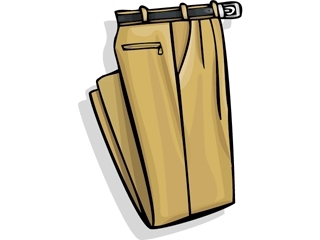 (  )TrousersTrousersTrousersTrousers(  )A skirtA skirtA skirtA skirt(  )ShoesShoesShoesShoes(  )A hatA hatA hatA hatWhat is this?What is this?What is this?What is this?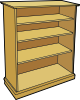 (  )A bookcaseA bookcaseA bookcaseA bookcase(  )A carpetA carpetA carpetA carpet(  )A rugA rugA rugA rug(  )A cupboardA cupboardA cupboardA cupboard She ____ ski. She ____ ski. She ____ ski. She ____ ski. She ____ ski. She ____ ski.(  )cancancancan(  )isisisis(  )hashashashas(  )havehavehavehaveThe rabbit is ____ the box.The rabbit is ____ the box.The rabbit is ____ the box.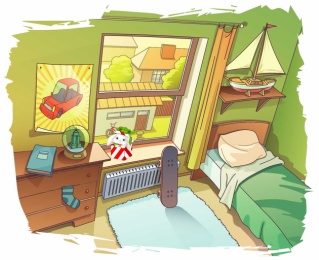 (  )inininin(  )underunderunderunder(  )betweenbetweenbetweenbetween(  )behindbehindbehindbehind____ old are you?____ old are you?____ old are you?(  )When(  )How(  )Why(  )WhoseI have got two _____.I have got two _____.I have got two _____.(  )box(  )boxes(  )boxs(  )boxisWe ____ got any money.We ____ got any money.We ____ got any money.(  )has(  )haven't(  )havn't(  )hasn'tShe is ___ the USA.She is ___ the USA.She is ___ the USA.(  )from(  )at(  )of(  )onSee _____ later.See _____ later.See _____ later.(  )you(  )she(  )me(  )they______ a car? Yes, I have.______ a car? Yes, I have.______ a car? Yes, I have.(  )Have you got(  )She has got(  )You have got(  )Have you______ any shops in your street? Yes, there are.______ any shops in your street? Yes, there are.______ any shops in your street? Yes, there are.(  )Are there(  )There are(  )Are(  )Is thereHe ____ football on Mondays.He ____ football on Mondays.He ____ football on Mondays.(  )plays(  )go(  )play(  )goesIt's _____ orange.It's _____ orange.It's _____ orange.(  )a(  )white(  )an(  )has We ______ from New York. We ______ from New York. We ______ from New York. We ______ from New York. We ______ from New York. We ______ from New York.(  )isn'tisn'tisn'tisn't(  )aren'taren'taren'taren't(  )amamamam(  )isisisisIt 5:45. It is ______ six.It 5:45. It is ______ six.It 5:45. It is ______ six.It 5:45. It is ______ six.It 5:45. It is ______ six.It 5:45. It is ______ six.(  )quarter toquarter toquarter toquarter to(  )quarter pastquarter pastquarter pastquarter past(  )fifteen pastfifteen pastfifteen pastfifteen past(  )half pasthalf pasthalf pasthalf pastShe is my mother's mother. She is my _____.She is my mother's mother. She is my _____.She is my mother's mother. She is my _____.She is my mother's mother. She is my _____.She is my mother's mother. She is my _____.She is my mother's mother. She is my _____.(  )grandmothergrandmothergrandmothergrandmother(  )fatherfatherfatherfather(  )sistersistersistersister(  )nephewnephewnephewnephewHi Amy. How ____ you?Hi Amy. How ____ you?Hi Amy. How ____ you?Hi Amy. How ____ you?Hi Amy. How ____ you?Hi Amy. How ____ you?(  )isisisis(  )areareareare(  )bebebebe(  )amamamamParis ___ in France.Paris ___ in France.Paris ___ in France.Paris ___ in France.Paris ___ in France.Paris ___ in France.(  )areareareare(  )isisisis(  )bebebebe(  )amamamamWhat is this school subject?What is this school subject?What is this school subject?What is this school subject?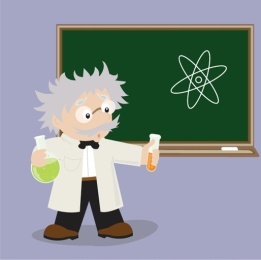 (  )ScienceScienceScienceScience(  )EnglishEnglishEnglishEnglish(  )MathsMathsMathsMaths(  )PEPEPEPE_____ is after Thursday._____ is after Thursday._____ is after Thursday._____ is after Thursday._____ is after Thursday._____ is after Thursday.(  )FridayFridayFridayFriday(  )SundaySundaySundaySunday(  )MondayMondayMondayMonday(  )SaturdaySaturdaySaturdaySaturdayShe ______ a book now.She ______ a book now.She ______ a book now.She ______ a book now.She ______ a book now.She ______ a book now.(  )is readingis readingis readingis reading(  )are readingare readingare readingare reading(  )reading isreading isreading isreading is(  )readingreadingreadingreadingShe ___ got a camera.She ___ got a camera.She ___ got a camera.She ___ got a camera.She ___ got a camera.She ___ got a camera.(  )hashashashas(  )areareareare(  )isisisis(  )havehavehavehaveThe book is ____ the poster.The book is ____ the poster.The book is ____ the poster.(  )underunderunderunder(  )behindbehindbehindbehind(  )inininin(  )ononononI've got ________.I've got ________.I've got ________.I've got ________.I've got ________.I've got ________.(  )black dogs twoblack dogs twoblack dogs twoblack dogs two(  )two black dogstwo black dogstwo black dogstwo black dogs(  )two dogs blacktwo dogs blacktwo dogs blacktwo dogs black(  )dogs two blackdogs two blackdogs two blackdogs two blackThere are three ____.There are three ____.There are three ____.There are three ____.There are three ____.There are three ____.(  )manmanmanman(  )childschildschildschilds(  )womanwomanwomanwoman(  )menmenmenmenI ____ at school today.I ____ at school today.I ____ at school today.I ____ at school today.I ____ at school today.I ____ at school today.(  )isisisis(  )amn'tamn'tamn'tamn't(  )aren'taren'taren'taren't(  )am notam notam notam not______ does she have dinner? At six o'clock.______ does she have dinner? At six o'clock.______ does she have dinner? At six o'clock.______ does she have dinner? At six o'clock.______ does she have dinner? At six o'clock.______ does she have dinner? At six o'clock.(  )WhenWhenWhenWhen(  )WhyWhyWhyWhy(  )WhereWhereWhereWhere(  )WhoWhoWhoWho11 = ______11 = ______11 = ______11 = ______11 = ______11 = ______(  )twelvetwelvetwelvetwelve(  )twentytwentytwentytwenty(  )eleveneleveneleveneleven(  )fifteenfifteenfifteenfifteen_________ TV every day? Yes, she does._________ TV every day? Yes, she does._________ TV every day? Yes, she does._________ TV every day? Yes, she does._________ TV every day? Yes, she does._________ TV every day? Yes, she does.(  )Does she watchDoes she watchDoes she watchDoes she watch(  )She watchesShe watchesShe watchesShe watches(  )Watches sheWatches sheWatches sheWatches she(  )Do she watchDo she watchDo she watchDo she watchHe is my father's son. He is my ______.He is my father's son. He is my ______.He is my father's son. He is my ______.He is my father's son. He is my ______.He is my father's son. He is my ______.He is my father's son. He is my ______.(  )brotherbrotherbrotherbrother(  )fatherfatherfatherfather(  )sistersistersistersister(  )cousincousincousincousinThere are four _____ in the street.There are four _____ in the street.There are four _____ in the street.There are four _____ in the street.There are four _____ in the street.There are four _____ in the street.(  )peoplepeoplepeoplepeople(  )personpersonpersonperson(  )childrenschildrenschildrenschildrens(  )mensmensmensmens_____ raining?_____ raining?_____ raining?_____ raining?_____ raining?_____ raining?(  )IsIsIsIs(  )Is thereIs thereIs thereIs there(  )AreAreAreAre(  )Is itIs itIs itIs itWhen ___ his birthday?When ___ his birthday?When ___ his birthday?When ___ his birthday?When ___ his birthday?When ___ his birthday?(  )isisisis(  )bebebebe(  )amamamam(  )areareareareWhat is in the picture?What is in the picture?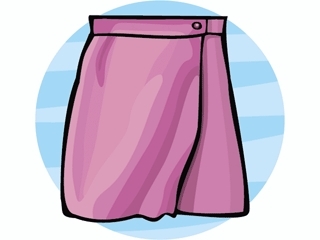 (  )a T-shirta T-shirta T-shirta T-shirt(  )A capA capA capA cap(  )A skirtA skirtA skirtA skirt(  )A jumperA jumperA jumperA jumperWe ____ speak English.We ____ speak English.We ____ speak English.We ____ speak English.We ____ speak English.We ____ speak English.(  )cancancancan(  )hashashashas(  )areareareare(  )canscanscanscans_____ two bedrooms in our house._____ two bedrooms in our house._____ two bedrooms in our house._____ two bedrooms in our house._____ two bedrooms in our house._____ two bedrooms in our house.(  )There areThere areThere areThere are(  )It areIt areIt areIt are(  )AreAreAreAre(  )ThereThereThereThere_______ ride a horse?_______ ride a horse?_______ ride a horse?_______ ride a horse?_______ ride a horse?_______ ride a horse?(  )Can heCan heCan heCan he(  )He canHe canHe canHe can(  )HeHeHeHe(  )Cans heCans heCans heCans heI _____ up at six o'clock in the morning.I _____ up at six o'clock in the morning.I _____ up at six o'clock in the morning.I _____ up at six o'clock in the morning.I _____ up at six o'clock in the morning.I _____ up at six o'clock in the morning.(  )getgetgetget(  )sitsitsitsit(  )brushbrushbrushbrush(  )gogogogo